ADMINISTRATION COMMUNALE		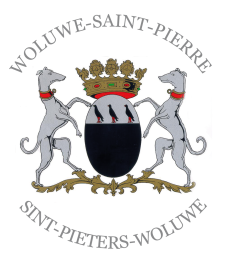 		        de				         WOLUWE-SAINT-PIERRE			Questionnaire à remplir en vue de solliciter l’entrée d’une association dans la liste des Associations Environnementales et de Développement Durable subsidiées annuellement par la commune.A renvoyer au service de développement durable de l’administration communale de Woluwe-Saint-Pierre au plus tard pour le 31 juillet en vue d’une subsidiation à partir de l’année en cours ou de l’année suivante selon les crédits disponibles.      Identification de l’association demandeuse : __________________________     ___________________________________________________________________     Sollicitation : accès à la liste des associations environnementales et de développement durable subsidiées annuellement par la commune     Montant prévu :				500,00 EURActivité principale du groupement :..............................................................……………………..……………………………………………………………………………………………………………En quoi notre association est active dans le domaine de l’Environnement et/ou du Développement Durable (Le développement durable vise à satisfaire les besoins de développement des générations présentes sans compromettre la capacité des générations futures à répondre aux leurs. Les actions Développement Durable participent en général à la fois aux 3 "Piliers du Développement Durable" : l'environnement, le social et l’économie (locale/éthique/partagée)).……………………………………………………………………………………………………………………………………………………………………………………………………………………………………………………………………………………………………………………………………………………………………………………………………………………………………………………………………………………………………………………………………………………………………………………………………………………………………………………………………………………………………………………………………………………………………………………………………………………………………………………………………………………………………………………………………………………………………………………………………………………………………………………………………………………………………………………………………………………………………………………………………………………………………………………………………………………………………………………………………………………………………………………………………………………………………………………………………………………………………………………………………………………………………………………………………………………………………………………………………………………………………………………………………………………………………………………………………………………………………………………………………………………………………………………………………………………………………………………………………………………………………………………………………………………………………………………………………………………………………………………………………………………………………………………………………………………………………………………………………………………………………………………………………………………………………………………………………………………………………Adresse du siège social : ………………………………………………………………………………Adresse du local : ………………………………………………………………………………………..Nom et adresse de la personne à qui la correspondance peut être envoyée :…………………………………………………………………………………………………………………Nom et téléphone du responsable pendant les heures de bureau :    ............................................................................................................................................................................Date de fondation du groupement : ………………………………………………………………Forme juridique : …………………………………………………………………………………………Noms, prénoms, qualités et éventuellement n° de téléphone des membres du Comité de gestion : ............................................................................................................................................................................ ............................................................................................................................................................................ .........................................................................................................................................................................................................................................................................................................................................................Nombre de membres du Comité : ……………….Nombre de réunions du Comité durant la dernière année budgétaire clôturée  : …………..Lieu où se tiennent les réunions du Comité : ………………………………………………….
…………………………………………………………………………………………………………………Lieu où se déroulent en général les activités : ...................................................................……………………………………………………..Nombre de membres de l'association :			habitant la commune	n'habitant pas la commune- 18 ans		............................................	………………………………………..	+ 18 ans		...........................................	………………………………………..Participation à des manifestations dépassant le cadre communal :  OUI     	NON (*)Si OUI, lesquelles .................................................................................................................................Distinctions ou prix remportés : 	OUI                  NON(*)Si OUI, lesquelles .................................................................................................................................Bénéficiez-vous d'une reconnaissance et/ou d'une aide financière d'un autre pouvoir subsidiant que la commune :      	OUI		NON(*)Si OUI, lequel .........................................................................................................................................Libellé exact et numéro du compte bancaire auquel le subside communal pourrait être versé. (joindre obligatoirement un spécimen de la formule de virement svp).....................................................................................................................................................................Nous déclarons que le rapport moral et financier, joint en annexe, a été approuvé par le Comité de gestion.Tous les renseignements qu'il contient sont conformes et reflètent exactement les activités déployées au cours de la période désignée.						Le .................................................................Le(La) Secrétaire					Le(La) Président(e)        ouLe(La) Trésorier(e)Remarque importante : Les associations qui introduisent pour la première fois une demande de subsides doivent joindre au dossier un exemplaire de leurs statuts.(*) Barrer la mention inutileRAPPORT MORALLISTE DES ACTIVITES ORGANISEES au cours de la dernière année comptable clôturée + jusqu’à aujourd’huiRAPPORT FINANCIER Compte détaillé : Il s’agit d’indiquer ici le détail des recettes et des dépenses effectuées au cours de l’année comptable la plus récente officiellement clôturée. Budget : tant au niveau des recettes que des dépenses, le budget détaillé de l’année en cours.                         RECETTES			         	                         DEPENSESLieu, date et heureActivitésCoût de participation à l’activitéNombre de participantsCOMMENTAIRES EVENTUELS SUR CES ACTIVITESCOMMENTAIRES EVENTUELS SUR CES ACTIVITESCOMMENTAIRES EVENTUELS SUR CES ACTIVITESCOMMENTAIRES EVENTUELS SUR CES ACTIVITESOrganisme / Fonds subsidiantCompte détaillé clôturé le plus récentBudget de l’année en coursDescription de la dépenseCompte détaillé clôturé le plus récentBudget de l’année en coursRecettes propres SubventionsTOTAL :RESULTAT :TOTAL :